Контрольно - измерительные материалы для проведения промежуточной аттестации по информатике в 2021 -2022 учебном годуза курс 9 класса(для экстернов)Спецификация КИМ для проведения контрольной работыНазначение КИМРабота предназначена для проведения процедуры промежуточной аттестации экстернами за курс 9 класса по учебному предмету «информатика».Документы, определяющие содержание КИМ.1)  Федеральный государственный образовательный стандарт основного общего образования (утв. приказом Министерства образования и науки РФ от 17 декабря 2010 г. N 1897 (в ред.11.12.2020);2) Учебно-методический комплект по информатике: учебник для учащихся общеобразовательных учреждений Информатика 9 класс. Автор(ы): Л.Л. Босова, А.Ю. Босова, Издательства: БИНОМ. Лаборатория знаний, 2016Характеристика работы        В работе представлены задания базового уровня. Контрольная работа по информатике состоит из 18 заданий. Задания 16, 17 и 18 являются практическими - за каждое правильно решенное задание выставляется 2 балла. Задания 1-15 с кратким ответом - за каждое правильно решенное задание выставляется 1 балл.Общая сумма баллов: 21 баллКритерии оценивания: Демонстрационный вариантКонтрольной работы по информатике за курс 9 классаИнструкция по выполнению работыИтоговая контрольная работа состоит из 18 заданий. На её выполнение отводится 40 минут. Задания 1-15 рекомендуется выполнять по порядку. Если задание не удается выполнить сразу, перейдите к следующему. Если останется время, вернитесь к пропущенным заданиям. Задания 16, 17, 18 являются практическими и требуют выполнения за компьютером. Задание 1Свойство алгоритма, заключающееся в том, что один и тот же алгоритм можно использовать с различными исходными данными, называется:Варианты ответоврезультативность;массовость;конечность;детерминированность.Задание 2Выберите верное утверждение:Варианты ответовОдин объект может иметь только одну модельРазные объекты не могут описываться одной модельюЭлектрическая схема — это модель электрической цепиМодель полностью повторяет изучаемый объектЗадание 3Таблицы в базе данных предназначены:Варианты ответовдля хранения данных базы;для отбора и обработки данных базы;для ввода данных базы и их просмотра;для автоматического выполнения группы команд;для выполнения сложных программных действий.Задание 4Что является результатом этапа «формализация» решения задачи на компьютере?Варианты ответовсловесная информационная модельматематическая модельалгоритмпрограммаВопрос 5Какое из логических выражений соответствует следующей схеме? 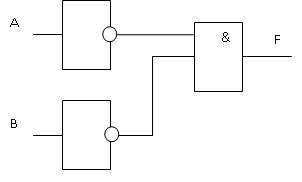 Варианты ответовA&BAvBне (A&B)не (A) & не (B)Вопрос 6Ниже в табличной форме представлен фрагмент базы данных о результатах соревнований по биатлону среди мужчин (12,5 км преследование).Сколько записей в данном фрагменте удовлетворяют условию(Страна = «Швеция») ИЛИ (Промахи < 2)?В ответе укажите одно число − искомое количество записей.            Ответ__________________Задание 7К какому виду алгоритмов можно отнести алгоритм, схема которого представлена ниже?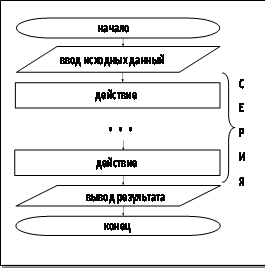 Варианты ответовЛинейныйРазветвляющийсяЦиклическийС параметромЗадание 8Множество компьютеров, соединённых линиями передачи информации, — это:Варианты ответовкомпьютерная сетьлокальная сетьглобальная сетьИнтернетЗадание 9Компьютерная сеть, действующая в пределах одного здания, — это:Варианты ответовлокальная сетьглобальная сетьИнтернетодноранговая сетьЗадание 10Компьютер, подключённый к Интернету, обязательно имеет:Варианты ответовIP-адрессервердомашнюю web-страницудоменное имяЗадание 11Как называется услуга размещения сайта на сервере, постоянно находящимся в сети интернет?Варианты ответовХостингКолокацияHtml-конструированиеПубликацияЗадание 12Дайте определение понятию "Граф".Варианты ответовГраф - это совокупность объектов со связями между ними.Граф - это графическое отображение состава и структуры сложной системы.Граф - это условное графическое изображение предмета с точными соотношениями его размеров, получаемое методом моделирования.Задание 13Пользователь работал с каталогом С:\ФСБ\Досье\Общие. Затем он открыл в этом каталоге каталог Мужчины. После он вышел, поднялся на один уровень вверх, и затем еще на уровень вверх. После он вошел в каталог Преступники, и в нем открыл каталог Розыск. Запишите полный путь каталога, в котором оказался пользователь.Варианты ответовС:\Преступники\РозыскС:\ФСБ\Досье\Преступники\РозыскС:\ФСБ\Общие\РозыскС:\ФСБ\Досье\Общие\Мужчины\Преступники\РозыскЗадание 14Укажите несуществующий тип данных в языке программирования Pascal:Варианты ответовintegerrealstringtableЗадание 15Переведите в десятичную систему счисления: С916Ответ _____________________________Практическая часть:Задание 16Используя информацию и иллюстративный материал, содержащийся в каталоге «Пингвин», создайте презентацию из трёх слайдов на тему «Пингвин». В презентации должны содержаться краткие иллюстрированные сведения о внешнем виде, об ареале обитания, образе жизни и рационе пингвинов. Все слайды должны быть выполнены в едином стиле, каждый слайд должен быть озаглавлен.Задание 17Создайте в текстовом редакторе документ и напишите в нём следующий текст, точно воспроизведя всё оформление текста, имеющееся в образце.Данный текст должен быть написан шрифтом размером 14 пунктов. Основной текст выровнен по ширине, и первая строка абзаца имеет отступ в 1 см. В тексте есть слова, выделенные жирным шрифтом, курсивом и подчеркиванием.При этом допустимо, чтобы ширина Вашего текста отличалась от ширины текста в примере, поскольку ширина текста зависит от размера страницы и полей. В этом случае разбиение текста на строки должно соответствовать стандартной ширине абзаца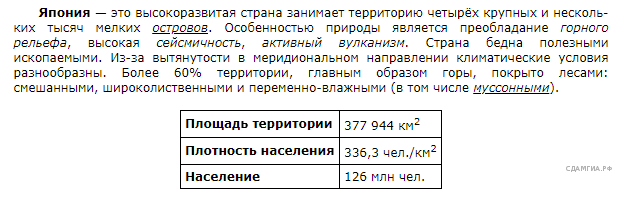 Задание 18В программе MS Excel постройте и заполните данную таблицу. Отсортируйте в первом столбце города в алфавитном порядке. В ячейке В8 подсчитайте суммарную численность населения. В ячейке В9 найдите среднее значение численности. Постройте круговую диаграмму, которая будет отражать численность населения в долях.Население городов ХМАО-Югры 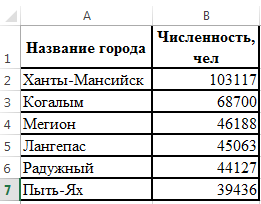   Оценки 5432Баллы 19-2118-1514-98 и менее баллов Фамилия ИмяСтранаВремяПромахиФуркад МартенФранция34:471Пайффер АрндГермания35:061Свендсен ЭмильНорвегия35:222Малышко ДмитрийРоссия35:272Бё ТарьейНорвегия35:522Шлезингер МихалЧехия36:083Ландертингер ДоминикАвстрия36:090Бергман Карл-ЮханШвеция36:143Халленбартер СимонШвейцария36:373Линдстрём ФредрикШвеция36:384